  Board Meetings are held on the second Monday of the month Meeting Agenda and MinutesThis meeting was called to order by  at pm.  Quorum:In AttendanceMinutes of the last meeting: A motion was made to accept the      minutes by and seconded by   . The Board members unanimously concurred, and the minutes were, approved. Board Member Reports Report of the President – Becky Morin – Appendix AReport of the Vice-President – Ann Gaskell  - no reportReport of the Recording Secretary – Casey Ingram  - no reportReport of the Treasurer-Janis Welsh – Appendix BReport of the Corresponding Secretary – Lisa MacKenzie – no report Committee Reports Breeder Referral List – Linda Kelly – no reportRescue – Julie Conger -  no reportHealth and Education – Julie Conger – no reportMembership – Debbie Price – no reportPolicy and Procedure – Carole Corbett – no reportWavies and Curlies –Cheri Ross – no reportRegional Specialty – Becky Morin and Ann Gaskell – no reportConformation – Becky Morin – Appendix CAgility – Leslie Holt – no reportObedience and Rally – Ann Gaskell and Anne Paterson – no reportJunior Showmanship – Ally Lantis – no reportFCAT – Janis Welsh – no reportWater Work – Kathy Souza – Appendix DScent Work – Kathy Souza – no reportPrograms and Calendar – Ann Gaskell – no reportAgenda ItemsElaine Rasmussen OH ideas     Old Business/TasksNew BusinessAdjournment – A motion to adjourn the meeting was made by and seconded by. The motion was approved unanimously by the board and the meeting was adjourned at.Appendix APresident’s ReportPresident’s Report November 13, 2023A huge shout out and thank you to the many volunteers who stepped up and made our Regional Specialty a success. We appreciate each and every one of you, we could not have done it without you.This year we had a committee of members who took on the Specialty Chair position and we need to determine how we will move forward with this event in the future. I am reaching out to breeders at the show to solicit help with next year's regional specialty preparation. We need to break down tasks and committees for the specialty and get preparation started for next year.Operations- hiring help for set up and take down, ring set up, tents, and storage items to fairgrounds and back to storage.Thursday Set up- Mike McCallum- supervising the workers for tents and table set upRing Stewards- Anne and Mike Patterson chairs -signing up stewards for both obedience and Conformation (Laura Lei has agreed to be our Conformation ring steward)Hospitality-Abby GarnerTrophies – getting trophies to tables and setting them up. The Board needs to discuss events for next year and cut off dates to get volunteers for events or cancel events without volunteers. Ideas for planned events in 2024: Land water training workshopCGC/Novice Trick workshop ORT/NW1/NW2/Element TrialAppendix B Treasurer’s ReportCurrent Activities:Officers and Directors  Insurance  has been paid $540.00. This is NOT a requirement  of the PWDCA  however I absolutely  think we need i , However I am  going to start shopping for a less expensive  policy. So Cal pays over $900.00 for theirs so we may have the best deal but I will still make a few inquiries. PWD Foundation $700.00 donation made for 14  dogs who have past since my last donation. Regional Specialty: Please submit all receipts so I can reimburse people and the accounting can be completed. Open Actions & Assignments:PWDCNC Cash Flow to November 12, 2023Category3/1/2023-11/12/2023INFLOWSMembership Dues4,665.00Programs IncomePrograms :Agility5,698.38Programs :Annual Meetings20.00Programs Annual Meetings:Raffle20.00TOTAL :Annual Meetings40.00Programs :FCAT Income2,375.00Programs Reg Spec Inc:Reg Spec Inc:Catalog60.00:Reg Spec Inc:Raffle210.00:Reg Spec Inc:Trophy Donations2,350.00:Reg Spec Inc:Wine Glass sales160.00TOTAL Programs Income:Reg Spec Inc2,780.00:Water Program Income:Water Practice Income1,126.00:Water Trial:Water Trial:Donations163.00:Water Trial:Ducks95.00:Water Trial:Entries3,431.00:Water Trial:Meals1,710.00:Water Trial:Practice slot125.00:Water Trial:Water Trail Camping585.50TOTAL :Water Trial6,109.50Water Workshop Seminar155.00TOTAL Programs Income:Water Program Income7,390.50TOTAL Programs Income18,283.88Visa Cash Back56.51TOTAL INFLOWS23,005.39OUTFLOWSAdminAdmin:Courier Advertising300.00Admin:Insurance888.74Admin:Office Expense455.31Admin:Storage777.00Admin:Trailer Acces707.50TOTAL Admin3,128.55Business Expenses592.00Fees & Charges271.08Gifts & DonationsGifts & Donations:Gift320.00Gifts & Donations:PWD Health Foundation700.00TOTAL Gifts & Donations1,020.00Programs Exp19.50:Agility - Exp300.00:Annual Meeting exp737.03:Picnic Expense119.00:PWDCA Nat Spec300.00:Reg Spec Exp:Reg Spec Exp:Awards:Reg Spec Exp:Awards:Ribbons844.75:Reg Spec Exp:Awards:Trophies1,156.00TOTAL :Reg Spec Exp:Awards2,000.75TOTAL Reg Spec Exp2,000.75:Scentwork Prog Exp:Scentwork Prog Exp:Scentwork Trial AKC Fee35.00TOTAL Programs Exp:Scentwork Prog Exp35.00:Supported Entry:Supported Entry:Carmel10.00:Supported Entry:Harvest Moon Classic801.87:Supported Entry:Woofstock74.50TOTAL Programs Exp:Supported Entry886.37Programs Exp:Water ExpensesWater Expenses:Trailer Storage360.00:Water Expenses:Water Equipment185.20:Water Expenses:Water Pract Exp4,513.45:Water Expenses:Water Sem Exp19.50:Water Expenses:Water Trial446.38:Water Expenses:Water Trial:Ducks181.86:Water Expenses:Water Trial:Judges825.00:Water Expenses:Water Trial:Meals2,163.88:Water Expenses:Water Trial:Other Participation loot bags153.52:Water Expenses:Water Trial:Ribbons562.88:Water Expenses::Water Trial Administrative128.00TOTAL :Water Expenses:Water Trial4,461.52:Water Expenses:Water Workshop646.07TOTAL Programs Exp:Water Expenses10,185.74Programs Exp:Website2,713.50TOTAL Programs Exp17,296.89TOTAL OUTFLOWS22,308.52OVERALL TOTAL696.87Appendix CConformationConformation Chair Report November 13, 2023Del Valle Dog Club of Livermore Supported Entry with SweepstakesSweepstakes- Judge Kathleen DavisBest in Sweepstakes: Baywood N True North Burning Down The HouseBest Opposite Sex in Sweeps: Seashell’s Everybody’s Talkin’ About MeBreed – Eric LiebesBOB: GCHB Odysea It’s Always Sonny At SurfariBOS WB: Toraq’s Queen Of The Deep Blue CGCBOW WD AOM: Seashell’s Everybody’s Talkin’ About Me SD: CH Water’s Edge Age of Appollo TKISB/BOBOH: CH Mercedes Do Lusiadas CGC BN SCN SIN SEN2023 Regional Specialty Sweepstakes – Wendy Corr- Best in Sweepstakes: Toraq’s Tribute To the Midnight Sun CGCBest Opposite Sex In Sweeps: Toraq’s Queen Of The Deep Blue CGCBest Veteran in Sweeps: GCH CH Foghorn Apollo BN RA TDX CGCBest Opposite Sex Veteran in Sweeps: CH Boardwalk River Song To Seisle RI SWNE SWE SCM SEM DJ CGCA TKAConformation – Diane CollingsBOB BOBOH: GCHG CH Allegiance How To Get Away With Murder For Lawless RN BCAT CGCA TKN ATTBOS: Toraq N’Legado’s Art of Racing the Rain CGCBOW WB: Asta’s Arctic Nitesky At AquatassSD: GCHB Odysea It’s Always Sonny At SurfariSB: CH Remis’ I will Always Love YouAOM: CH Chien D’Eau Nino’s BelissimaAOM Best Veteran: CH Boardwalk River Song To Seisle RI SWNE SWE SCM SEM DJ CGCA TKAWD Best BBE: Toraq’s Tribute To the Midnight Sun CGCBOS Veteran: GCH CH Foghorn Apollo BN RA TDX CGCBest Puppy: Baywood N True North Burning Down The HouseBest Junior: Isabella RuffoniReserve Best Junior: Imara MartinObedience and Rally- Alvin EngObedience HIT: GCH Aqua Dulce’s Tusind Tak BN RA TD SWN SHDAE SCA SHDE CGC TKNRally HTQ- GCH Aqua Dulce’s Tusind Tak BN RA TD SWN SHDAE SCA SHDE CGC TKNRally HC GCH Maritimo Rafaga Brillante VCD2 UD RE AX AXJ OE SCE SHDA THDN2024 ShowsWoofstock June 8, 2024Form 1 submitted to Contra Costa KC stating we will support the entry on Saturday. AKC Events form submitted.I will be in MD for my niece's wedding Woofstock weekend so will need someone to take trophies to show. Sweepstakes Judge: Jim Beach (Diamante PWD, Arizona)Signed contract received.Trophy ideas for Board Approval: 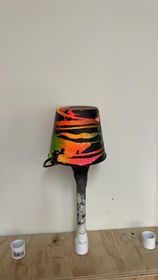 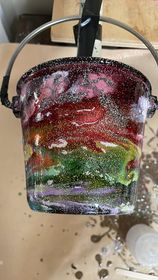 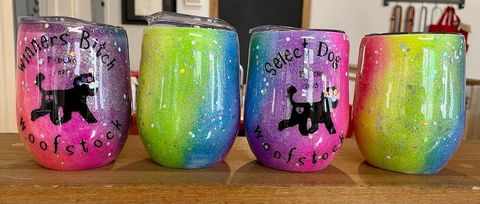 Del Monte KC (Carmel) July 13, 2024Sweepstakes judge: Celine TewsContract sent.Trophy ideas from Kris Cofiell pendingDel Valle Dog Club of Livermore October 19, 2024Sweepstakes judge: Kelley DimkeTrophy ideas neededWill offer Nutmeg Calendar for Sweepstakes winners again2024 Regional Specialty Faye Strauss has accepted the breed assignment and will be shared with Wine Country KC. Contract sent for signature.Martin Cabral accepted the invitation to judge 2024 Regional Specialty Sweepstakes classes. Signed Contract received.Appendix DWater WorkRecap of Activities:	WATER TRIALThe water trial had lovely weather and plenty of passes under our delightful judge Suzanne Malick.  TitlestsSaturday Senior Water Dog ChallengeFishbay’s Merchant Of Venice – Rachel CullenSunday MasterEsquire’s Ripple Effect In Baypoint – Carl CraigLookout’s Captain Lucky – Stevie ViaeneSunday CourierJanis has provided the preliminary water financials.  There are still some outstanding monies owed to the program which should be settled by next month so we can look at the final numbers.PWDCNC BOARD MEETING AGENDA & MINUTESDate November 13, 2023Time: 7:30PM Location: Zoom MeetingNext MeetingDecember 11, 2023SubjectPWDCNC Board Meeting  Becky Morin            Ann GaskellJanis Welsh    Casey Ingram  Lisa MacKenzie      Gail Brown-McDonald              Kathy Souza           Dominick AmadeoSusan Craig              Bill Waters         Guest: Sherry HanenReporting Committee: TreasurerReport Date:Nov 12, 2023Committee Chair: Janis WelshReporting Period:WinPrizecostBOBLarge Water Bucket Psychedelic Design$45BOWLarge Water Bucket Psychedelic Design$45BOSLarge Water Bucket Psychedelic Design$45SD/SBSmall Water Bucket Psychedelic Design$35 ($70)WD/WBSmall Water Bucket Psychedelic Design$35 ($70)RWD/RWBSmall Tumbler Psychedelic Design$30 ($60)Puppy Sweeps BOB/BOSPWD Towel- RegionalFrom 2022 RegionalVeteran Sweeps BOB/BOSPWD Towel- RegionalFrom 2022 RegionalJudges GiftSmall Tumbler Psychedelic DesignTumbler from regionalTotal$335Water Committee Report Reporting Committee:  WaterReport Date:   November 13, 2023Committee Chair:   Kathy SouzaReporting Period: SummerJuniorBaywood N True North Burning Down The HouseJenna BullisJuniorOreobay Busy Being FabulousStevie ViaeneApprenticeHighbidsapphire Almost Frozen In TimeAnne DuffyWorkingWhoosh Supernova On The MoveMegan DhaliwalWorkingInDrive's Tug At Your HeartstringsSandy NichollsWorkingTrue North N Cutwater Simply IrresistibleJenna BullisWorkingAvida's Fine Breeze And Following SeasElaine RasmusenWorkingChulsas Final DescentMichelle HammerschmidtCourierFishbay's For Fox Sake IndriveRachel CullenCourierFishbay's Lummi Or Leave Me IndriveRachel CullenMasterEsquire's Ripple Effect In BaypointCarl CraigMasterLookout's Captain LuckyStevie ViaeneJuniorToraq's Queen Of The Deep BlueBecky MorinApprenticeSeashell's Midnight Lace & PearlsApprenticeBaywood's Party GirlJenna BullisWorkingWhoosh Supernova On The MoveMegan DhaliwalWorkingShootin' The Curl In BaypointCarl CraigWorkingAvida's Sebastiano Del MareCarol AmadeoWorkingTrue North N Cutwater Simply IrresistibleJenna BullisWorkingAvida's Fine Breeze And Following SeasElaine RasmusenCourierLyngar's Hurry Up And Slow Me Down In BaypointJudy BergerCourierFishbay's Lummi Or Leave Me IndriveRachel CullenMasterLookout's Captain LuckyStevie ViaeneMasterEsquire's Ripple Effect In BaypointCarl Craig